20. MAJ, SVETOVNI DAN ČEBEL 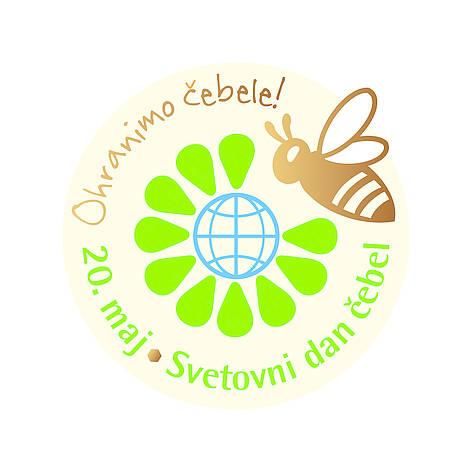 https://www.youtube.com/watch?v=3KWDRmteM_EV Sloveniji je čebelarstvo pomembna kmetijska dejavnost, ki ima dolgo in bogato tradicijo. Slovenci smo čebelarski narod, več kot 10.000 Slovencev oziroma vsak 200. Slovenec čebelari. Zato tudi nič presenetljivega, da imamo Slovenci v Radovljici svoj Čebelarski muzej, slovenski čebelarji pa se na lokalni ravni povezujejo v lokalna društva, ki delujejo v okviru Čebelarske zveze Slovenije.Čebelarstvo v Sloveniji uživa mednarodno priznanje zaradi svojih posebnosti, kot so edinstvene panjske končnice in tradicionalni panji. Te prave galerije ljudske umetnosti na prostem pomagajo čebelam pri orientaciji, čebelarjem pa so v pomoč pri ločevanju med čebeljimi družinami.https://www.youtube.com/watch?v=GWan2DUpkFs – PANJSKE KONČNICEVečina slovenskih čebelarjev za čebelarjenje uporablja tradicionalni panj, t.i. panj AŽ, ki se je razvil pred več kot sto leti.Na današnji dan, 20. maja 1734 se je rodil Anton Janša, ki še danes velja za pionirja sodobnega čebelarstva. Kranjska čebela, medonosna avtohtona vrsta čebel ima na področju Gorenjske svoj izviren dom, ki ga priznavajo tudi mednarodni zgodovinski arhivi. Velja za drugo najbolj razširjeno čebeljo pasmo na svetu, ki je prisotna v čebelarstvu.Svetovni dan je posvečen čebelam in drugim opraševalcem, ki se jim imamo zahvaliti za kakovostno in predvsem bogato prehrano. Sadja in zelenjave v količinah, kot nam je danes normalno, skoraj ne bi imeli brez pomoči čebel. Tega se v sodobnem življenju vse premalo zavedamo.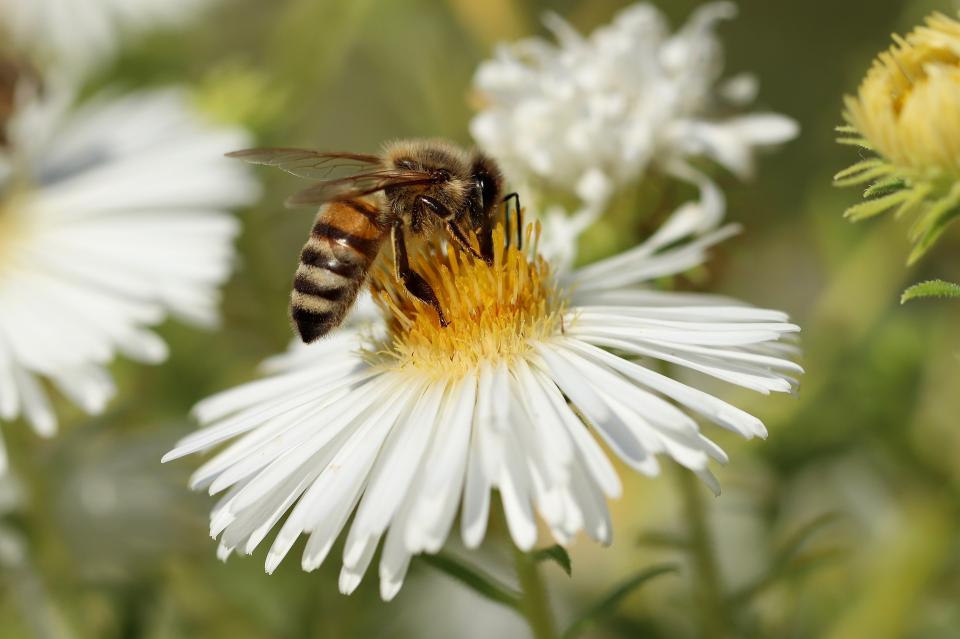 